Intergovernmental Committee on Intellectual Property and Genetic Resources, Traditional Knowledge and FolkloreForty-Fourth SessionGeneva, September 12 to 16, 2022DECISIONS OF THE Forty-Fourth SESSION OF THE COMMITTEEAdopted by the CommitteeDECISION ON AGENDA ITEM 1:OPENING OF THE SESSIONThe Committee elected Mr. Felipe Cariño of the Philippines as a Vice Chair for the rest of the 2022/2023 biennium.  DECISION ON AGENDA ITEM 2:ADOPTION OF THE AGENDAThe Chair submitted the draft agenda circulated as WIPO/GRTKF/IC/44/1 Prov. 2 for adoption and it was adopted.  DECISION ON AGENDA ITEM 3:  ACCREDITATION OF CERTAIN ORGANIZATIONSThe Committee unanimously approved the accreditation of Action Communautaire des Femmes Autochtones du Congo (ACFAC);  Asociación de Indígenas Saraguros;  and Garifuna Nation as ad hoc observers.DECISION ON AGENDA ITEM 4:PARTICIPATION OF INDIGENOUS AND LOCAL COMMUNITIESThe Committee took note of documents WIPO/GRTKF/IC/44/3 and WIPO/GRTKF/IC/44/INF/4. The Committee strongly encouraged and called upon members of the Committee and all interested public and private entities to contribute to the WIPO Voluntary Fund for Accredited Indigenous and Local Communities. The Chair proposed, and the Committee elected by acclamation, the following seven members of the Advisory Board to serve in an individual capacity:  Ms. Joā Anne Driessens (Arts Law Centre of Australia);  Mr. Vueti Kosoniu May (Fiji);  Ms. Lucy Mulenkei (Indigenous Information Network);  Mr. Mugarura Allan Ndagije (Uganda);  Ms. Herlinda Guadalupe Que Dzul (Agencia Internacional de Prensa Indígena);  Mr. Thomas J. Reitinger (Germany);  and Ms. Alison Anabella Urquizo Olazabal (Peru). The Chair of the Committee nominated Mr. Yonah Seleti, a Vice-Chair of the Committee, to serve as Chair of the Advisory Board.DECISION ON AGENDA ITEM 5:TRADITIONAL KNOWLEDGE/TRADITIONAL CULTURAL EXPRESSIONSThe Committee developed, on the basis of document WIPO/GRTKF/IC/44/4, a further text, “The Protection of Traditional Knowledge:  Draft Articles – Facilitators’ Rev.”, and on the basis of document WIPO/GRTKF/IC/44/5, a further text, “The Protection of Traditional Cultural Expressions:  Draft Articles – Facilitators’ Rev.”.  The Committee decided that these texts, as at the close of this agenda item on September 16, 2022, be transmitted to the Forty-Fifth Session of the Committee, in accordance with the Committee’s mandate for 2022-2023 and the work program for 2022.The Committee took note of and held discussions on documents WIPO/GRTKF/IC/44/6, WIPO/GRTKF/IC/44/7, WIPO/GRTKF/IC/44/8, WIPO/GRTKF/IC/44/9, WIPO/GRTKF/IC/44/10, WIPO/GRTKF/IC/44/11, WIPO/GRTKF/IC/44/12, WIPO/GRTKF/IC/44/13, WIPO/GRTKF/IC/44/INF/7 and WIPO/GRTKF/IC/44/INF/8.DECISION ON AGENDA ITEM 6:ESTABLISHMENT OF AN AD HOC EXPERT GROUP(S)The Committee agreed that a meeting of an ad hoc expert group on traditional knowledge/traditional cultural expressions be organized prior to the Forty-Fifth Session of the Committee, following the same arrangements mutatis mutandis as agreed at the Thirty-Seventh Session under Agenda Item 6.  The Committee agreed that the meeting will take place on Sunday, December 4, 2022, from 9:00 to 16:30 Geneva time.DECISION ON AGENDA ITEM 7:ANY OTHER BUSINESSThere was no discussion under this item.DECISION ON AGENDA ITEM 8:CLOSING OF THE SESSIONThe Committee adopted its decisions on agenda items 1, 2, 3, 4, 5 and 6 on September 16, 2022. [End of document]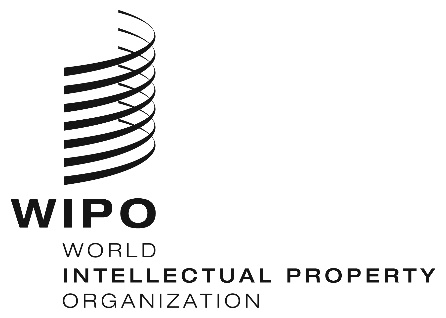 EORIGINAL:  ENGLISHORIGINAL:  ENGLISHORIGINAL:  ENGLISHDATE:  september 16, 2022DATE:  september 16, 2022DATE:  september 16, 2022